HOUBY1. Prohlédni si dvě úvodní krátká videa v mailu pro motivaciDvě krátká videa úžasných záběrů pro dobrý start:https://www.youtube.com/watch?v=zb4y40kFhL4https://www.youtube.com/watch?v=OlWtLPtBuN42. Prohlédni si přílohy Houby_1 a Houby_23. Pusť si naučná videaNaučná videa:Co spojuje houby a rostliny:https://www.youtube.com/watch?v=pFyAV3Z2-cQPovídání od mykologa:https://www.youtube.com/watch?v=41P23auqA5o
Jak se pěstují žampiony:https://www.youtube.com/watch?v=sgPdZFM1VTUPotom odpověz do pracovního sešitu z prvouky na tyto otázky (můžeš psát do tohoto listu a nalepit si jej pak do sešitu):Do jakých tří skupin dělíme houby, které rostou v lese?____________________________	_____________________________	__________________________Jaká část houby je největší? ________________________________________________Čím se houby živí? __________________________________________________________________________________________________________________________________________________________________________Proč některé druhy hub rostou poblíž určitých druhů stromů?  __________________________________________________________________________________________________________________________________________________________________________________________________________________________________________Co dodávají tyto houby stromům a co naopak dávají stromy houbám?  ___________________________________________________________________________________________________________________________________Proč myslíš, že houby neřadíme mezi rostliny a živočichy?  ________________________________________________________________________________________________________________________________________________________________________________________________________________________________________________Bonus: Jak se jmenuje věda, která se zabývá houbami? _____________________________________________________Závěrečné úkoly:1. Do sešitu z prvouky si překresli obě houby z obrázku v mailu a doplň popisky jejich částí. 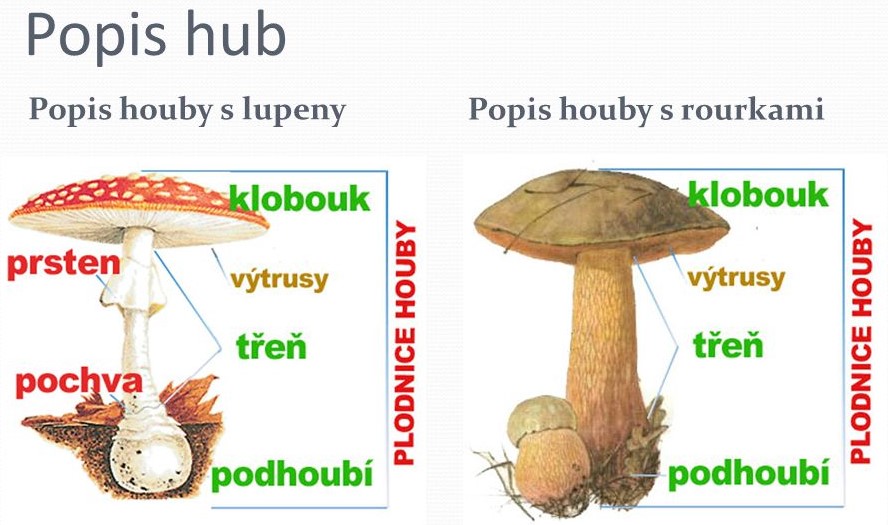 2. Vyzkoušej si poznávání hub: v přílohách Houby_2, Houby_3 a ve videu.Online test z poznávání hub:https://zena.aktualne.cz/volny-cas/test-houby/r~i:graphics:3750/Video test z poznávání rostlin a hub v lese:https://www.youtube.com/watch?v=fNM7Eodf2VAPoznávačka hub - prezentace:https://slideplayer.cz/slide/1985801/